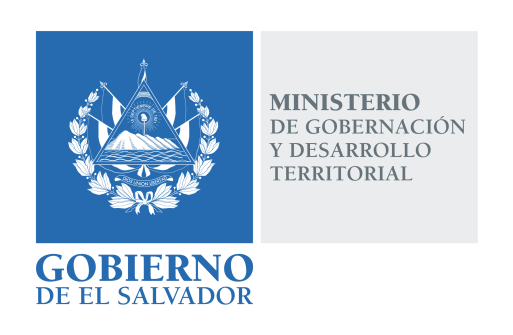 MINISTERIO DE GOBERNACIÓN Y DESARROLLO TERRITORIALREPÚBLICA DE EL SALVADOR, AMÉRICA CENTRALRESOLUCIÓN NÚMERO CIENTO NOVENTA Y NUEVE. En la Unidad de Acceso a la Información Pública del Ministerio de Gobernación y Desarrollo Territorial: San Salvador, a las once horas con treinta minutos del día diez de diciembre de dos mil dieciocho. CONSIDERANDO: Téngase por recibida la solicitud de información presentada por medio del Sistema de Gestión de Solicitudes (SGS) en fecha catorce de noviembre del presente año, a nombre de ----------------------------------------, registrada por esta Unidad bajo el correlativo MIGOBDT-2018-0187, en la que esencial y textualmente requiere: “Porcentaje de población que vive en zonas de alto riesgo por desastres naturales, desglosado por sexo (mujer, hombre, ambos sexos), rango de edad  (todas las edades, de 0 a 11 años, de 12 a 18 años, de 15 a 29 años, 30 a 59 años, de 60 años o más), departamento y año para el período 1990-2017.”Que la referida solicitud cumple con todos los requisitos establecidos en el Art. 66 de la Ley de Acceso a la Información Pública –LAIP-, a su vez dicha información no se encuentra entre las excepciones enumeradas en los artículos 19 y 24 de la Ley y 19 de su Reglamento.Que en razón de lo anterior, conforme al Art. 70 de la LAIP, se trasladó la solicitud a la Dirección de Protección Civil, Prevención y Mitigación de Desastres por medio del memorando MEM-UAIP-191-2018 de fecha catorce de noviembre de dos mil dieciocho.Que en fecha siete de diciembre del año en curso se recibió respuesta por parte de la Dirección de Protección Civil, Prevención y Mitigación de Desastres, misma que se anexa con la presente Resolución. POR TANTO, conforme a los Arts. 86 Inciso 3° de la Constitución y Arts. 2, 7, 9, 10, 50, 62 y 72 de la Ley de Acceso a la Información Pública, esta Unidad de Acceso a la Información Pública, RESUELVE:Conceder el acceso a la información solicitada.Remitir la presente por el medio señalado para tal efecto. NOTIFÍQUESE.LICDA. JENNI VANESSA QUINTANILLA GARCÍAOFICIAL DE INFORMACIÓN AD-HONOREM